HELLO 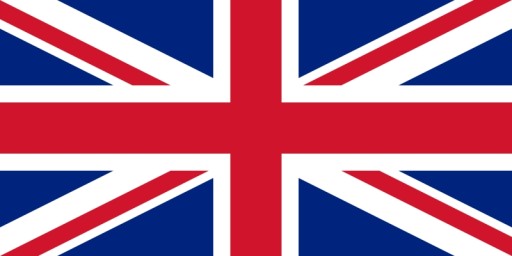 Witam wszystkie „PSZCZÓŁKI ” W tym tygodniu poznamy nazwy zwierząt wiejskichw języku angielskim Na początek zaczniemy od piosenki na powitanie:Hello, how are you? https://www.youtube.com/watch?v=tVlcKp3bWH8Słownictwo:Pies – dog Kot – catKrowa – cow Koń – horse Świnia – pig Owca – sheep Kaczka – duck Kurczak – chickenSłownictwo dodatkowe dla dzieci – zachęcam do obejrzenia filmiku https://www.youtube.com/watch?v=q0maMKiz7CMA teraz czas na zabawę muzyczno – ruchową – Head shoulders knees and toes”https://www.youtube.com/watch?v=RuqvGiZi0qgDla utrwalenia poznanego dzisiaj słownictwa proszę wykonać kartę pracy, na której trzeba połączyć nazwę zwierzęcia z obrazkiem, w tym zadaniu będzie potrzebna pomoc osoby dorosłej. Na pewno się uda – Good luck!:) ZAKOŃCZENIE Na koniec zaśpiewamy naszą piosenkę Goodbye friends -https://www.youtube.com/watch?v=2O975ewRT7QTHANK YOU  DO ZOBACZENIA – SEE YOU 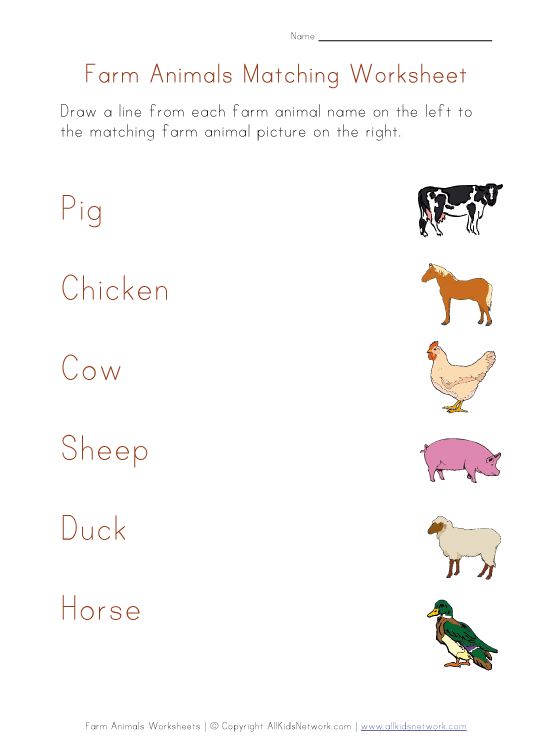 